附件林蛙专项（特许）渔业捕捞许可证办理要点一、主要申请材料1. 渔业捕捞许可证申请书；2. 申请人户口簿或营业执照；3. 林蛙增殖场所具有相应使用权的有效文件或材料。二、办理机构县级以上渔业主管部门。三、办理程序根据相关法律法规规定，并结合实际情况制定。四、许可有效期林蛙专项（特许）渔业捕捞许可证最长不超过三年，同时不得超过作业场所（即允许增殖场所）允许使用时限；严格规定林蛙捕捉时间，具体由省级渔业主管部门根据需要确定。林蛙专项（特许）渔业捕捞许可证应按年度进行审验，审验的主要内容应包括实际作业场所、时限、捕捉量等与许可内容的一致性；林蛙专项（特许）渔业捕捞许可证有效期限届满前3个月内，应按规定申请换发。附件：1-1.渔业捕捞许可证申请书          1-2.中华人民共和国渔业捕捞许可证专项（特许）附件1-1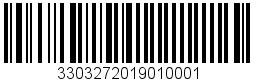 渔业捕捞许可证申请书  编号：（地区简称）船捕（20XX）S-XXXXXX号附件1-2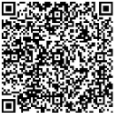 中华人民共和国渔业捕捞许可证专项(特许)中华人民共和国农业农村部制核准作业内容 签发人：(签字)                  发证机关：(公章)                                                             发证日期：    年   月   日申请人姓名/名称申请人签字：            （公章）            年   月   日申请人签字：            （公章）            年   月   日申请人签字：            （公章）            年   月   日公民身份号码/统一社会信用代码户    号（仅自然人填写）（仅自然人填写）联系地址联系电话所属渔业组织名称//渔业组织统一社会信用代码//船    名//渔船编码//渔船类别//原渔业捕捞许可证编号//船 籍 港//建造完工日期年 月 日年 月 日船    长  /     米船体材质/ 总吨位 /  双控功率/       千瓦/       千瓦主机总功率/      千瓦/      千瓦子船数量 /         台 /         台子船总功率/      千瓦/      千瓦渔业船网工具指标批准书编号//国籍(登记)证书编号//申 请 许 可 证（选择－项划圈）1海洋  2公海  3内陆  4专项（特许） 5临时  6辅助  7休闲1海洋  2公海  3内陆  4专项（特许） 5临时  6辅助  7休闲1海洋  2公海  3内陆  4专项（特许） 5临时  6辅助  7休闲1海洋  2公海  3内陆  4专项（特许） 5临时  6辅助  7休闲1海洋  2公海  3内陆  4专项（特许） 5临时  6辅助  7休闲申 请 许 可 证（选择－项划圈）1首次   2换发   3补发    4重新办理1首次   2换发   3补发    4重新办理1首次   2换发   3补发    4重新办理1首次   2换发   3补发    4重新办理1首次   2换发   3补发    4重新办理作业类型//作业方式徒手/作业场所1.1.///作业时间1./渔具名称//主要捕捞品种林蛙/渔具数量//捕捞限额1./渔具规格//申 请 理 由渔业组织意见：（签字）（公章）                                                                年   月   日渔业组织意见：（签字）（公章）                                                                年   月   日渔业组织意见：（签字）（公章）                                                                年   月   日渔业组织意见：（签字）（公章）                                                                年   月   日渔业组织意见：（签字）（公章）                                                                年   月   日渔业组织意见：（签字）（公章）                                                                年   月   日县级/市级/省级渔业主管部门审核/审批意见：（上报          时填写）签发人：（签字）     （公章）                                                                    年   月   日县级/市级/省级渔业主管部门审核/审批意见：（上报          时填写）签发人：（签字）     （公章）                                                                    年   月   日县级/市级/省级渔业主管部门审核/审批意见：（上报          时填写）签发人：（签字）     （公章）                                                                    年   月   日县级/市级/省级渔业主管部门审核/审批意见：（上报          时填写）签发人：（签字）     （公章）                                                                    年   月   日县级/市级/省级渔业主管部门审核/审批意见：（上报          时填写）签发人：（签字）     （公章）                                                                    年   月   日县级/市级/省级渔业主管部门审核/审批意见：（上报          时填写）签发人：（签字）     （公章）                                                                    年   月   日专项(特许)渔业捕捞许可证编号(发证机关简称)船捕(20XX)ZT—XXXXXX号(发证机关简称)船捕(20XX)ZT—XXXXXX号(发证机关简称)船捕(20XX)ZT—XXXXXX号(发证机关简称)船捕(20XX)ZT—XXXXXX号(发证机关简称)船捕(20XX)ZT—XXXXXX号(发证机关简称)船捕(20XX)ZT—XXXXXX号船    名/渔船编码渔船编码渔船编码渔船编码/船 籍 港/海洋(内陆)渔业捕捞许可证编号海洋(内陆)渔业捕捞许可证编号海洋(内陆)渔业捕捞许可证编号海洋(内陆)渔业捕捞许可证编号/持 证 人名称（公民身份号码/统一社会信用代码）名称（公民身份号码/统一社会信用代码）名称（公民身份号码/统一社会信用代码）名称（公民身份号码/统一社会信用代码）名称（公民身份号码/统一社会信用代码）名称（公民身份号码/统一社会信用代码）持证人地址所属渔业组织//////作业类型/作业方式作业方式徒手徒手徒手作业场所作业时限主    要捕捞品种林蛙林蛙渔具名称渔具名称//主    要捕捞品种林蛙林蛙渔具数量渔具数量//捕捞限额渔具数量渔具数量//捕捞限额渔具规格渔具规格//